Phase 2 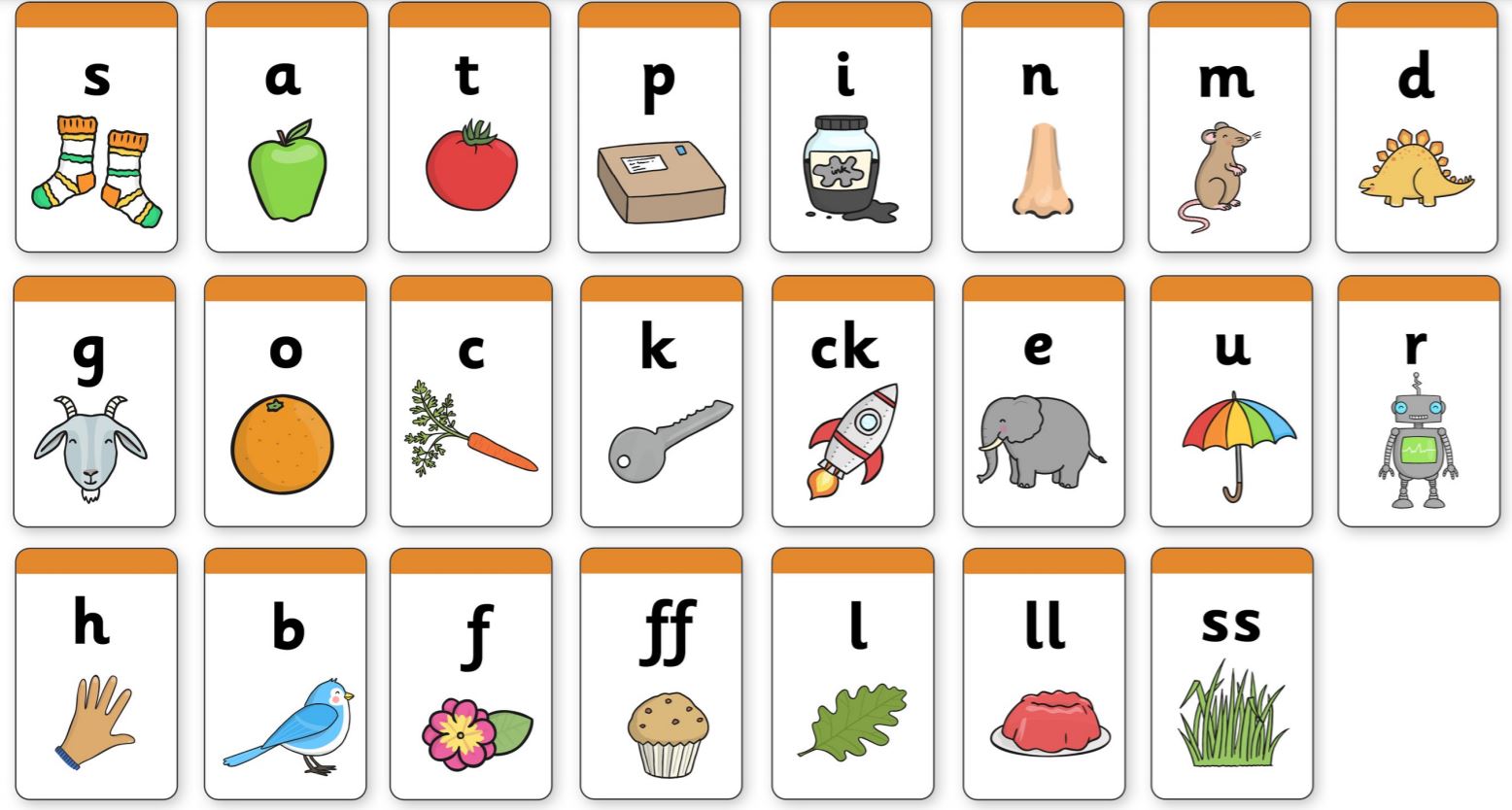 